HomeworkThis term’s homework is a project to be completed at home and handed in on Monday 1st July(please see separate letter).ReadingChildren should also continue to read at home at least 3 times a week; please sign their Reading Journal to confirm this.Equipment and PE kit(All items clearly named, please!)As ever, your child will also need their book bag (with Reading Journal), water bottle, plimsolls and PE kitin school every day. Please also ensure your child is wearing sun cream and has a sunhat in school.We shall be doing PE outside as much as possible, so children will need a pair of trainersin school this term. Your child will also need a plain t-shirt in their house colour for Sports Dayand other competitive events.Dates For Your DiaryWednesdays 5/6, 12/6, 19/6, 26/6 and 17/7 Group B Forest School (NB: NO FOREST SCHOOL 3/7 and 10/7)Friday 21st & Monday 24th June       INSET days (School closed to children)                           Wednesday 26th June 2:40pm        Year 3 Assembly     Monday 1st July        Homework projects due in                       Thursday 4th July       Class Swap afternoon (Year 3 to Year 4!)                                        Wednesday 10th July       Sports Day (KS2 pm)                           Wednesday 24th July 12:10pm       End of termThank you for your continued support, please do not hesitate to contact me if there is any further information you require.EnglishWrite legibly using appropriate joins.In narrative, create settings, characters and plot.Plan, draft, edit, improve and proof-read our writing.Use paragraphs to organise our work.Use nouns, pronouns, conjunctions, adverbs, fronted adverbials, prepositions, possessive apostrophes and direct speech.Spell homophones and commonly misspelt words correctly.Read our work aloud.Listen to and discuss a wide range of fiction, poetry, plays, non-fiction and reference books or textbooks.Read and understand root words, prefixes, suffixes and exception words.Use dictionaries to check the spelling and meaning of words.Year 3 Term 6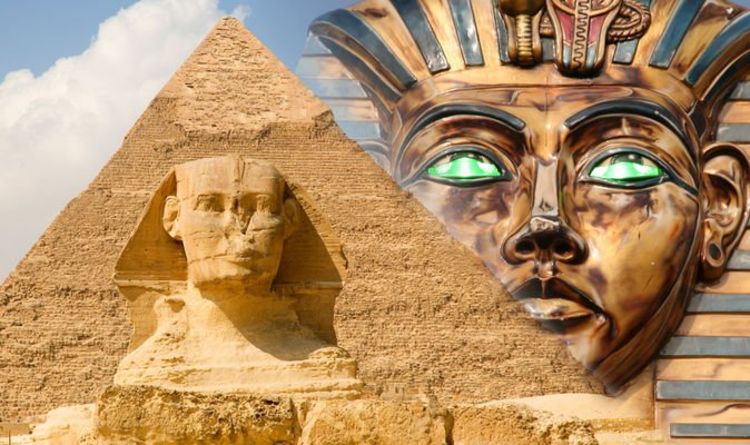 Ancient EgyptMathsRevision of previous topicsActive MathsTimes tables torture!EnglishWrite legibly using appropriate joins.In narrative, create settings, characters and plot.Plan, draft, edit, improve and proof-read our writing.Use paragraphs to organise our work.Use nouns, pronouns, conjunctions, adverbs, fronted adverbials, prepositions, possessive apostrophes and direct speech.Spell homophones and commonly misspelt words correctly.Read our work aloud.Listen to and discuss a wide range of fiction, poetry, plays, non-fiction and reference books or textbooks.Read and understand root words, prefixes, suffixes and exception words.Use dictionaries to check the spelling and meaning of words.Year 3 Term 6Ancient EgyptScienceIdentify and describe the functions of different parts of flowering plants: roots, stem/trunk, leaves and flowers  explore the requirements of plants for life and growth (air, light, water, nutrients from soil, and room to grow) and how they vary from plant to plantInvestigate the way in which water is transported within plants Explore the part that flowers play in the life cycle of flowering plants, including pollination, seed formation and seed dispersal.PE: Athletics & Team GamesUse running, jumping, throwing and catching in isolation and in combinationPlay competitive games and apply basic principles suitable for attacking and defendingDevelop flexibility, strength, technique, control and balanceHistory: Ancient EgyptLearn about when and where the first civilisations appeared and the achievements of the earliest civilizations.Computing: Internet SafetyUse technology safely, respectfully and responsibly; recognise acceptable/unacceptable behaviour; identify a range of ways to report concerns about content and contact.DTDesign, make and evaluate a variety of objects using a range of tools and skills.Learn about the seasonality of some food products.PSHCE: Going for Goals!Use my strengths as a learner. Know that I am responsible for my own learning and behaviour.Break down a goal into a number of steps and wait for the resultRecognise when I find learning difficult and persevere when I need to.Take responsibility for my actions and learning when the outcomes are positive or negative. MusicPlay and perform in solo and ensemble contexts, using their voices and playing musical instruments with increasing accuracy, fluency, control and expression.Art Improve their mastery of art and design techniques, including drawing, painting and sculpture with a range of materials.PSHCE: Going for Goals!Use my strengths as a learner. Know that I am responsible for my own learning and behaviour.Break down a goal into a number of steps and wait for the resultRecognise when I find learning difficult and persevere when I need to.Take responsibility for my actions and learning when the outcomes are positive or negative. French: Ma FamilleJoin in, speak, listen and respond.